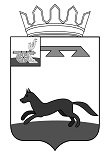 	ХИСЛАВИЧСКИЙ РАЙОННЫЙ СОВЕТ ДЕПУТАТОВРЕШЕНИЕот 26 декабря 2022 г.                                                                                            № 50О безвозмездном принятии объектов из государственной собственности Смоленской области в собственность муниципального образования «Хиславичский район» Смоленской области Рассмотрев письмо Департамента Смоленской области по образованию и науке от 09.12.2022 № 12492, в соответствии с частью 11 статьи 154 Федерального закона от 22.08.2004 № 122-ФЗ «О внесении изменений в законодательные акты Российской Федерации и признании утратившими силу некоторых законодательных актов Российской Федерации в связи с принятием федеральных законов «О внесении изменений и дополнений в Федеральный закон «Об общих принципах организации законодательных (представительных) и исполнительных органов  государственной власти субъектов Российской Федерации» и «Об общих принципах организации местного самоуправления в Российской Федерации», постановлением Правительства Российской Федерации от 13.06.2006 № 374 «О перечнях документов, необходимых для принятия решения о передаче имущества из федеральной собственности в собственность субъекта Российской Федерации или муниципальную собственность, из собственности субъекта Российской Федерации в федеральную собственность или муниципальную собственность, из муниципальной собственности в федеральную собственность или собственность субъекта Российской Федерации», Положением о порядке управления и распоряжения муниципальной собственностью муниципального образования «Хиславичский район» Смоленской области, утвержденным решением Хиславичского районного Совета депутатов от 26.05.2011 № 27, Уставом  муниципального образования «Хиславичский район» Смоленской области,Хиславичский районный Совет депутатов  р е ш и л:Принять безвозмездно из государственной собственности Смоленской области в собственность муниципального образования «Хиславичский район» Смоленской области следующие объекты:№ п/пНаименование товараЦена за единицу,руб.Количество, шт.Сумма, руб.1.Специальный автобус для перевозки детей. ЭПТС 164301047406023, идентификационный номер (VIN) Х96A66R33N0945774, марка ГАЗ, коммерческое наименование GAZelle NEXT, номер двигателя A27500N0501177, номер шасси (рамы) отсутствует, номер кузова (кабины, прицепа) A66R33N0067140, цвет кузова (кабины, прицепа) желтый, год изготовления 20222751370,0012751370,00Глава муниципального образования «Хиславичский район» Смоленской области                                         А.В. ЗагребаевПредседатель  Хиславичского районного Совета депутатов                                                                С.Н. Костюкова